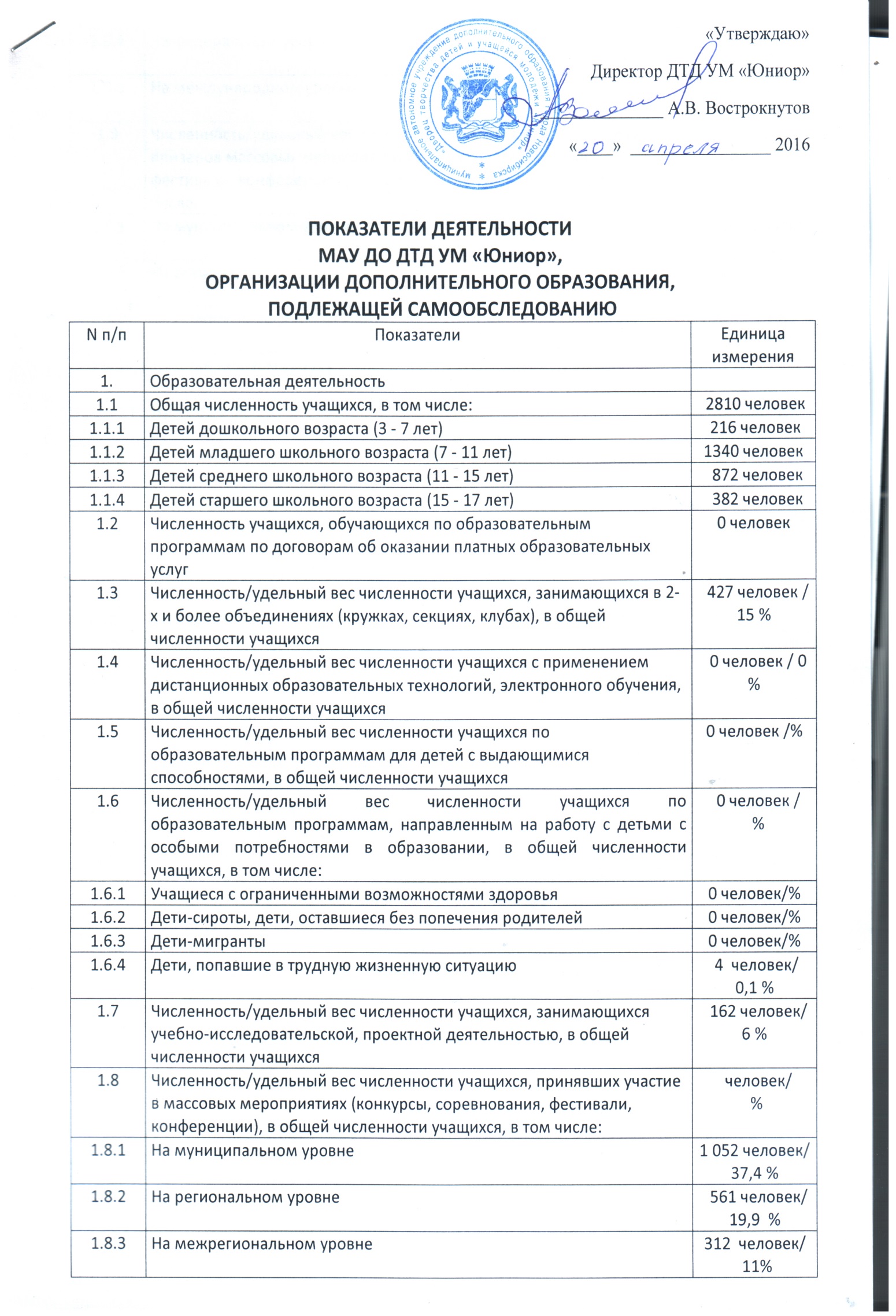 1.8.4На федеральном уровне28  человек0,9 /%1.8.5На международном уровне151 человек/  5,3%1.9Численность/удельный вес численности учащихся - победителей и призеров массовых мероприятий (конкурсы, соревнования, фестивали, конференции), в общей численности учащихся, в том числе:  578 человек/20,5 %1.9.1На муниципальном уровне218 человек/7,7  %1.9.2На региональном уровне  155 человек/5,5 %1.9.3На межрегиональном уровне98 человек/3,4 %1.9.4На федеральном уровне22  человек/0,7 %1.9.5На международном уровне85  человек/3 %1.10Численность/удельный вес численности учащихся, участвующих в образовательных и социальных проектах, в общей численности учащихся, в том числе:817  человек/  29%1.10.1Муниципального уровня689 человек/  24,5%1.10.2Регионального уровня128человек/4,5%1.10.3Межрегионального уровня0 человек/%1.10.4Федерального уровня0 человек/%1.10.5Международного уровня0 человек/%1.11Количество массовых мероприятий, проведенных образовательной организацией, в том числе:147 единиц1.11.1На муниципальном уровне146   единиц1.11.2На региональном уровне   единиц1.11.3На межрегиональном уровне 0 единиц1.11.4На федеральном уровне 0 единиц1.11.5На международном уровне0  единиц1.12Общая численность педагогических работников83  человек1.13Численность/удельный вес численности педагогических работников, имеющих высшее образование, в общей численности педагогических работников 74  человек/81 %1.14Численность/удельный вес численности педагогических работников, имеющих высшее образование педагогической направленности (профиля), в общей численности педагогических работников 41 человек/49 %1.15Численность/удельный вес численности педагогических работников, имеющих среднее профессиональное образование, в общей численности педагогических работников3 человек/3,6%1.16Численность/удельный вес численности педагогических работников, имеющих среднее профессиональное образование педагогической направленности (профиля), в общей численности педагогических работников0 человек/%1.17Численность/удельный вес численности педагогических работников, которым по результатам аттестации присвоена квалификационная категория, в общей численности педагогических работников, в том числе:46  человек/55,4 %1.17.1Высшая22  человек/26,5 %1.17.2Первая24  человек/  29 %1.18Численность/удельный вес численности педагогических работников в общей численности педагогических работников, педагогический стаж работы которых составляет:1.18.1До 5 лет8 человек/9,6 %1.18.2Свыше 30 лет12  человек20 /%1.19Численность/удельный вес численности педагогических работников в общей численности педагогических работников в возрасте до 30 лет22  человек/26,5 %1.20Численность/удельный вес численности педагогических работников в общей численности педагогических работников в возрасте от 55 лет18 человек/21,6 %1.21Численность/удельный вес численности педагогических и административно-хозяйственных работников, прошедших за последние 5 лет повышение квалификации/профессиональную переподготовку по профилю педагогической деятельности или иной осуществляемой в образовательной организации деятельности, в общей численности педагогических и административно-хозяйственных работников 47 человек/56 %1.22Численность/удельный вес численности специалистов, обеспечивающих методическую деятельность образовательной организации, в общей численности сотрудников образовательной организации 11 человек/13 %1.23Количество публикаций, подготовленных педагогическими работниками образовательной организации:1.23.1За 3 года642 единиц1.23.2За отчетный период174 единиц1.24Наличие в организации дополнительного образования системы психолого-педагогической поддержки одаренных детей, иных групп детей, требующих повышенного педагогического вниманиянет2.Инфраструктура2.1Количество компьютеров в расчете на одного учащегося0  единиц2.2Количество помещений для осуществления образовательной деятельности, в том числе:  единиц2.2.1Учебный класс14  единиц2.2.2Лаборатория  2 единиц2.2.3Мастерская  1 единиц2.2.4Танцевальный класс  1 единиц2.2.5Спортивный зал  6 единиц2.2.6Бассейн 0 единиц2.3Количество помещений для организации досуговой деятельности учащихся, в том числе:  единиц2.3.1Актовый зал  1 единиц2.3.2Концертный зал 1  единиц2.3.3Игровое помещение0  единиц2.4Наличие загородных оздоровительных лагерей, баз отдыхаДа2.5Наличие в образовательной организации системы электронного документооборотаДа2.6Наличие читального зала библиотеки, в том числе:да2.6.1С обеспечением возможности работы на стационарных компьютерах или использования переносных компьютеровда2.6.2С медиатекойда2.6.3Оснащенного средствами сканирования и распознавания текстовнет2.6.4С выходом в Интернет с компьютеров, расположенных в помещении библиотекида2.6.5С контролируемой распечаткой бумажных материаловнет2.7Численность/удельный вес численности учащихся, которым обеспечена возможность пользоваться широкополосным Интернетом (не менее 2 Мб/с), в общей численности учащихся  человек/%